CONSEIL MUNICIPALJ’ai l’honneur de vous inviter à assister à la réunion du Conseil Municipal qui aura lieu à la salle de la mairie de BREAU-MARS : le vendredi 17 janvier 2020 à 14h30Ordre du jour :- Demandes de subvention - Questions diverses.Cordialement					Le Maire, Alain DURAND							 DEPARTEMENTDU GARD------ARRONDISSEMENT LE VIGAN------MAIRIE DEBREAU MARS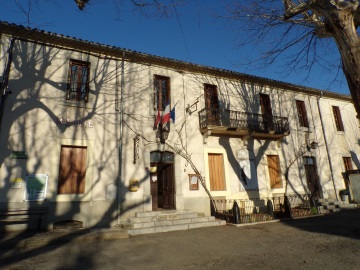 A BREAU-MARSLe 09/01/2020